Lampiran 1KUESIONERKepada Yth Bapak/Ibu Responden di-TempatPuji syukur kita panjatkan kehadirat Allah SWT karena atas limpahan rahmat, hidayah dan taufik-Nya lah sehingga angket penelitian ini yang berjudul “Pengaruh Dukungan Organisasi, Kepemimpinan dan Motivasi Terhadap Peningkatan Kinerja Pegawai Kantor Camat Tanjung Morawa Kabupaten Deli Serdang”. Sehubungan dengan hal tersebut, maka mohon   ke sediaan Bapak/Ibu untuk mengisi angket ini walaupun disadari bahwa  kesibukan selalu menyertai aktivitas, tugas dan pekerjaan Bapak/Ibu. Dalam  mengisi angket ini, mohon kesediannya untuk menjawab secara jujur dan objektif, serta tidak merasa ragu karena angket ini hanya untuk kebutuhan penelitian, yang tidak sama sekali dimaksudkan untuk memberi penilaian yang dapat merugikan  akademik Bapak/Ibu.Atas kesediaan dan kerjasama yang baik ini diucapkan banyak terima kasih, semoga Allah SWT meridhoi kita semua, Amin.Medan,   April 2022PenelitiYunita Putri Irwan SombaNPM : 183114047IDENTITAS RESPONDENNama	: .........................................................................Jenis Kelamin	: .........................................................................Umur	: .........................................................................Pendidikan	: .........................................................................PETUNJUK PENGISIANBacalah	baik-baik	setiap	pernyataan	dalam	angket	ini	sebelum menjawabnya.Berilah jawaban dengan memberi tanda (√) pada kolom yang tersedia. SS	= Sangat SetujuS	= SetujuRR	= Ragu-RaguTS	= Tidak SetujuSTS	= Sangat Tidak SetujuBila ada sesuatu yang kurang jelas mohon ditanyakan pada peneliti.Dukungan Organisasi (X1)Kepemimpinan (X2)Motivasi (X3)Kinerja (Y)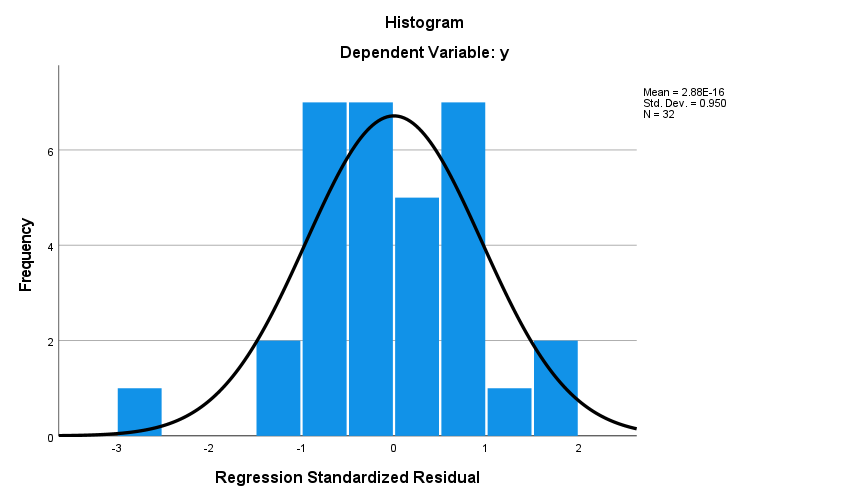 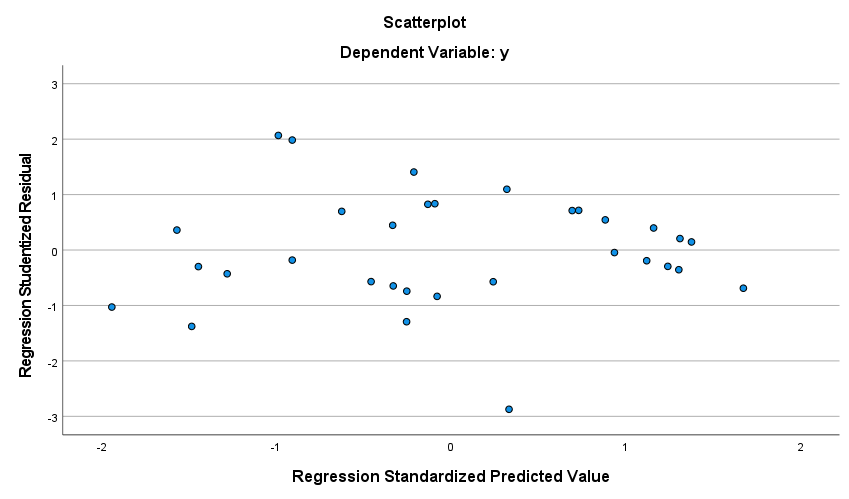 FrequenciesFrequency TableScale: ALL VARIABLESFrequenciesFrequency TableScale: ALL VARIABLES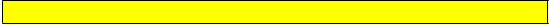 Titik Persentase Distribusi t (df = 1 – 40)Catatan: Probabilita yang lebih kecil yang ditunjukkan pada judul tiap kolom adalah luas daerah dalam satu ujung, sedangkan probabilitas yang lebih besar adalah luas daerah dalam kedua ujungTitik Persentase Distribusi t (df = 41 – 80)Catatan: Probabilita yang lebih kecil yang ditunjukkan pada judul tiap kolom adalah luas daerah dalam satu ujung, sedangkan probabilitas yang lebih besar adalah luas daerah dalam kedua ujungNoPernyataanSSSRRTSSTSOrganisasi Menghargai Kontribusi pegawaiOrganisasi Menghargai Kontribusi pegawaiOrganisasi Menghargai Kontribusi pegawaiOrganisasi Menghargai Kontribusi pegawaiOrganisasi Menghargai Kontribusi pegawaiOrganisasi Menghargai Kontribusi pegawaiOrganisasi Menghargai Kontribusi pegawai1Saya merasa bahwa organisasi sudah bersikap dalam menghargai setiap pekerjaan dari para pegawai2Setiap pekerjaan yang saya lakukan selalu dihargai oleh organisasi Organisasi Menghargai Usaha Ekstra yang Telah Pegawai BerikanOrganisasi Menghargai Usaha Ekstra yang Telah Pegawai BerikanOrganisasi Menghargai Usaha Ekstra yang Telah Pegawai BerikanOrganisasi Menghargai Usaha Ekstra yang Telah Pegawai BerikanOrganisasi Menghargai Usaha Ekstra yang Telah Pegawai BerikanOrganisasi Menghargai Usaha Ekstra yang Telah Pegawai BerikanOrganisasi Menghargai Usaha Ekstra yang Telah Pegawai Berikan3Saya merasa bahwa yang telah saya berikan terhadap organisasi selalu dihargai4Kontribusi saya dalam membantu pekerjaan selalu dihargaiOrganisasi Memperhatikan Segala Keluhan dari PegawaiOrganisasi Memperhatikan Segala Keluhan dari PegawaiOrganisasi Memperhatikan Segala Keluhan dari PegawaiOrganisasi Memperhatikan Segala Keluhan dari PegawaiOrganisasi Memperhatikan Segala Keluhan dari PegawaiOrganisasi Memperhatikan Segala Keluhan dari PegawaiOrganisasi Memperhatikan Segala Keluhan dari Pegawai5Saya merasa bahwa keluhan dari para pegawai selalu di tanggapi oleh organisasi6Saya merasa bahwa organisasi open dalam keluhan pegawai yang diberikan oleh organisasi Organisasi Memberitahu Pegawai Apabila Tidak Melakukan Pekerjaan  Organisasi Memberitahu Pegawai Apabila Tidak Melakukan Pekerjaan  Organisasi Memberitahu Pegawai Apabila Tidak Melakukan Pekerjaan  Organisasi Memberitahu Pegawai Apabila Tidak Melakukan Pekerjaan  Organisasi Memberitahu Pegawai Apabila Tidak Melakukan Pekerjaan  Organisasi Memberitahu Pegawai Apabila Tidak Melakukan Pekerjaan  Organisasi Memberitahu Pegawai Apabila Tidak Melakukan Pekerjaan 7Jika saya kurang baik dalam menyelesaikan tugas organisasi selalu menegur saya8Saya dapat menyelesaikan pekerjaan dengan baik bekat dukungan organisasi yang selalu memperhatikan setiap pegawai Organisasi Peduli Dengan Kepuasan Secara Umum Terhadap Pegawai  Organisasi Peduli Dengan Kepuasan Secara Umum Terhadap Pegawai  Organisasi Peduli Dengan Kepuasan Secara Umum Terhadap Pegawai  Organisasi Peduli Dengan Kepuasan Secara Umum Terhadap Pegawai  Organisasi Peduli Dengan Kepuasan Secara Umum Terhadap Pegawai  Organisasi Peduli Dengan Kepuasan Secara Umum Terhadap Pegawai  Organisasi Peduli Dengan Kepuasan Secara Umum Terhadap Pegawai 9Saya merasa bahwa organisasi telah melakukan hal yang tebaik untuk para pegawai10Saya merasa bahwa organisasi selalu peduli terhadap kepuasan pegawai dalam menyelesaikan pekerjaan dengan baik Organisasi Menunjukan Perhatian yang Besar Terhadap Pegawai Organisasi Menunjukan Perhatian yang Besar Terhadap Pegawai Organisasi Menunjukan Perhatian yang Besar Terhadap Pegawai Organisasi Menunjukan Perhatian yang Besar Terhadap Pegawai Organisasi Menunjukan Perhatian yang Besar Terhadap Pegawai Organisasi Menunjukan Perhatian yang Besar Terhadap Pegawai Organisasi Menunjukan Perhatian yang Besar Terhadap Pegawai11Saya merasa dengan bentuk perhatian yang diberikan organisasi terhadap saya12Setiap pegawai merasa organisasi telah memberikan perhatian yang baik terhadap para pegawai Organisasi Bangga dengan Keberhasilan Pegawai Bekerja dengan Baik Organisasi Bangga dengan Keberhasilan Pegawai Bekerja dengan Baik Organisasi Bangga dengan Keberhasilan Pegawai Bekerja dengan Baik Organisasi Bangga dengan Keberhasilan Pegawai Bekerja dengan Baik Organisasi Bangga dengan Keberhasilan Pegawai Bekerja dengan Baik Organisasi Bangga dengan Keberhasilan Pegawai Bekerja dengan Baik Organisasi Bangga dengan Keberhasilan Pegawai Bekerja dengan Baik13Ketika saya dapat menyelesaikan pekerjaan dengan baik organisasi bangga terhadap pekerjaan saya14Saya dapat menyelsaikan dan berhasil dalam menyelesaikan pekerjaan dengan baikNoPernyataanSSSRRTSSTSBersifat AdilBersifat AdilBersifat AdilBersifat AdilBersifat AdilBersifat AdilBersifat Adil1Saya merasa senang dengan kepemimpinan Bapak Camat Tanjung Morawa2Saya merasa bahwa kepemimpinan Pemerintahan Camat Tanjung Morawa sudah adilMemberi SugestiMemberi SugestiMemberi SugestiMemberi SugestiMemberi SugestiMemberi SugestiMemberi Sugesti3Atasan selalu memberikan sugesti kepada saya agar saya bisa menyelesaikan pekerjaan dengan tepat waktu4Atasan saya selalu memberikan dorongan kepada saya untuk dapat mematuhi standar prosedur yang adaMendukung TujuanMendukung TujuanMendukung TujuanMendukung TujuanMendukung TujuanMendukung TujuanMendukung Tujuan5Atasan saya selalu mempertahankan standar prestasi kerja dengan pasti6Saya merasa senang dengan dorongan yang diberikan atasan agar tercapainya suatu tujuan Katalisator Katalisator Katalisator Katalisator Katalisator Katalisator Katalisator7Atasan selalu memberikan semangat kepada para pegawai8Atasan selalu memperhatikan kualitas para pegawai Menciptakan Rasa Aman Menciptakan Rasa Aman Menciptakan Rasa Aman Menciptakan Rasa Aman Menciptakan Rasa Aman Menciptakan Rasa Aman Menciptakan Rasa Aman9Atasan selalu mengambil keputusan secara bersama-sama agar tercapainya rasa aman antar para pegawai 10Atasan tidak pernah melibatkan para pegawai dalam mengahadapi sebuah permasalahan yang ada Sebagai Wakil Organisasi Sebagai Wakil Organisasi Sebagai Wakil Organisasi Sebagai Wakil Organisasi Sebagai Wakil Organisasi Sebagai Wakil Organisasi Sebagai Wakil Organisasi11Atasan merupakan seorang pemimpin yang berwibawa12Atasan saya adalah sebuah panutan saya dalam bekerja  Sumber Inspirasi Sumber Inspirasi Sumber Inspirasi Sumber Inspirasi Sumber Inspirasi Sumber Inspirasi Sumber Inspirasi13Saya terinspirasi dari atasan untuk dapat menyelesaikan pekerajaan dengan tepat waktu14Atasan saya selalu memberikan semangat kepada setiap para pegawai Bersikap Menghargai Bersikap Menghargai Bersikap Menghargai Bersikap Menghargai Bersikap Menghargai Bersikap Menghargai Bersikap Menghargai15Atasan saya selalu menghargai setiap pendapat para pegawai16Setiap para pegawai selalu menghargai atasanNoPernyataanSSSRRTSSTSArah PerilakuArah PerilakuArah PerilakuArah PerilakuArah PerilakuArah PerilakuArah Perilaku1Saya merasa bahwa pekerjaan saya lakukan sudah cukup baik2Saya selalu paruh dengan aturan yang diberikan oleh atasan sayaTingkat KegigihanTingkat KegigihanTingkat KegigihanTingkat KegigihanTingkat KegigihanTingkat KegigihanTingkat Kegigihan3Saya selalu menyelesaikan pekerjaan saya walaupun saya sedang sakit4Saya tidak pernah melakukan absensi setiap kali saya bekerjaTingkat UsahaTingkat UsahaTingkat UsahaTingkat UsahaTingkat UsahaTingkat UsahaTingkat Usaha5Saya selalu menyelesaikan pekerjaan saya dengan tepat waktu6Saya selalu kompak dalam menyelesaikan tugas bersama para pegawai lainnyaNoPernyataanSSSRRTSSTSEfisiensiEfisiensiEfisiensiEfisiensiEfisiensiEfisiensiEfisiensi1Saya memiliki kemampuan yang baik dalam menyelesaikan pekerjaan yang diberikan kepada saya2Pemerintahan memberikan saran yang baik kepada para pegawaiEfektivitasEfektivitasEfektivitasEfektivitasEfektivitasEfektivitasEfektivitas3Saya selalu bekerja dengan baik sesuai dengan visi misi yang ada4Saya bekerja dengan tujuan yang ditetapkanKeadilanKeadilanKeadilanKeadilanKeadilanKeadilanKeadilan5Saya merasa puas dengan apa yang diberikan kepada atasan terhadap saya6Saya merasa senang kepada atasan yang tidak pernah membedakan pegaawai satu dengan pegawai lainnya Daya Tanggap Daya Tanggap Daya Tanggap Daya Tanggap Daya Tanggap Daya Tanggap Daya Tanggap7Saya tidak pernah mengalami masalah dalam menjalankan tugas-tugas saya8Tugas yang menjadi pekerjaan saya sesuai dengan keahlian yang saya milikiModel SummarybModel SummarybModel SummarybModel SummarybModel SummarybModelRR SquareAdjusted R SquareStd. Error of the Estimate1.726a.527.4761.700a. Predictors: (Constant), x3, x1, x2a. Predictors: (Constant), x3, x1, x2a. Predictors: (Constant), x3, x1, x2a. Predictors: (Constant), x3, x1, x2a. Predictors: (Constant), x3, x1, x2b. Dependent Variable: yb. Dependent Variable: yb. Dependent Variable: yb. Dependent Variable: yb. Dependent Variable: yANOVAaANOVAaANOVAaANOVAaANOVAaANOVAaANOVAaModelModelSum of SquaresdfMean SquareFSig.1Regression68.674322.8916.272.002b1Residual102.201283.6501Total170.87531a. Dependent Variable: ya. Dependent Variable: ya. Dependent Variable: ya. Dependent Variable: ya. Dependent Variable: ya. Dependent Variable: ya. Dependent Variable: yb. Predictors: (Constant), x3, x1, x2b. Predictors: (Constant), x3, x1, x2b. Predictors: (Constant), x3, x1, x2b. Predictors: (Constant), x3, x1, x2b. Predictors: (Constant), x3, x1, x2b. Predictors: (Constant), x3, x1, x2b. Predictors: (Constant), x3, x1, x2CoefficientsaCoefficientsaCoefficientsaCoefficientsaCoefficientsaCoefficientsaCoefficientsaCoefficientsaCoefficientsaModelModelUnstandardized CoefficientsUnstandardized CoefficientsStandardized CoefficientstSig.Collinearity StatisticsCollinearity StatisticsModelModelBStd. ErrorBetatSig.ToleranceVIF1(Constant)62.5775.77610.834<,0011x1-.126.056-.331-2.252.032.9871.0131x2-.122.050-.363-2.456.021.9801.0211x3-.306.137-.329-2.240.033.9921.008a. Dependent Variable: ya. Dependent Variable: ya. Dependent Variable: ya. Dependent Variable: ya. Dependent Variable: ya. Dependent Variable: ya. Dependent Variable: ya. Dependent Variable: ya. Dependent Variable: yOne-Sample Kolmogorov-Smirnov TestOne-Sample Kolmogorov-Smirnov TestOne-Sample Kolmogorov-Smirnov TestOne-Sample Kolmogorov-Smirnov TestUnstandardized ResidualNNN32Normal Parametersa,bMeanMean.0000000Normal Parametersa,bStd. DeviationStd. Deviation1.81570932Most Extreme DifferencesAbsoluteAbsolute.079Most Extreme DifferencesPositivePositive.078Most Extreme DifferencesNegativeNegative-.079Test StatisticTest StatisticTest Statistic.079Asymp. Sig. (2-tailed)cAsymp. Sig. (2-tailed)cAsymp. Sig. (2-tailed)c.200dMonte Carlo Sig. (2-tailed)eSig.Sig..877Monte Carlo Sig. (2-tailed)e99% Confidence IntervalLower Bound.868Monte Carlo Sig. (2-tailed)e99% Confidence IntervalUpper Bound.885a. Test distribution is Normal.a. Test distribution is Normal.a. Test distribution is Normal.a. Test distribution is Normal.b. Calculated from data.b. Calculated from data.b. Calculated from data.b. Calculated from data.c. Lilliefors Significance Correction.c. Lilliefors Significance Correction.c. Lilliefors Significance Correction.c. Lilliefors Significance Correction.d. This is a lower bound of the true significance.d. This is a lower bound of the true significance.d. This is a lower bound of the true significance.d. This is a lower bound of the true significance.e. Lilliefors' method based on 10000 Monte Carlo samples with starting seed 299883525.e. Lilliefors' method based on 10000 Monte Carlo samples with starting seed 299883525.e. Lilliefors' method based on 10000 Monte Carlo samples with starting seed 299883525.e. Lilliefors' method based on 10000 Monte Carlo samples with starting seed 299883525.StatisticsStatisticsStatisticsStatisticsStatisticsStatisticsStatisticsStatisticsStatisticsStatisticsStatisticsStatisticsStatisticsStatisticsStatisticsStatisticsStatisticsx1.1x1.2x1.3x1.4x1.5x1.6x1.7x1.8x1.9x1.10x1.11x1.12x1.13x1.14Total_X1NValid323232323232323232323232323232NMissing000000000000000x1.1x1.1x1.1x1.1x1.1x1.1FrequencyPercentValid PercentCumulative PercentValidRR13.13.13.1ValidS825.025.028.1ValidSS2371.971.9100.0ValidTotal32100.0100.0x1.2x1.2x1.2x1.2x1.2x1.2FrequencyPercentValid PercentCumulative PercentValidRR13.13.13.1ValidS1134.434.437.5ValidSS2062.562.5100.0ValidTotal32100.0100.0x1.3x1.3x1.3x1.3x1.3x1.3FrequencyPercentValid PercentCumulative PercentValidRR26.36.36.3ValidS721.921.928.1ValidSS2371.971.9100.0ValidTotal32100.0100.0x1.4x1.4x1.4x1.4x1.4x1.4FrequencyPercentValid PercentCumulative PercentValidRR26.36.36.3ValidS721.921.928.1ValidSS2371.971.9100.0ValidTotal32100.0100.0x1.5x1.5x1.5x1.5x1.5x1.5FrequencyPercentValid PercentCumulative PercentValidRR26.36.36.3ValidS825.025.031.3ValidSS2268.868.8100.0ValidTotal32100.0100.0x1.6x1.6x1.6x1.6x1.6x1.6FrequencyPercentValid PercentCumulative PercentValidS515.615.615.6ValidSS2784.484.4100.0ValidTotal32100.0100.0x1.7x1.7x1.7x1.7x1.7x1.7FrequencyPercentValid PercentCumulative PercentValidTS13.13.13.1ValidRR13.13.16.3ValidS1031.331.337.5ValidSS2062.562.5100.0ValidTotal32100.0100.0x1.8x1.8x1.8x1.8x1.8x1.8FrequencyPercentValid PercentCumulative PercentValidRR26.36.36.3ValidS721.921.928.1ValidSS2371.971.9100.0ValidTotal32100.0100.0x1.9x1.9x1.9x1.9x1.9x1.9FrequencyPercentValid PercentCumulative PercentValidS825.025.025.0ValidSS2475.075.0100.0ValidTotal32100.0100.0x1.10x1.10x1.10x1.10x1.10x1.10FrequencyPercentValid PercentCumulative PercentValidRR13.13.13.1ValidS825.025.028.1ValidSS2371.971.9100.0ValidTotal32100.0100.0x1.11x1.11x1.11x1.11x1.11x1.11FrequencyPercentValid PercentCumulative PercentValidRR13.13.13.1ValidS928.128.131.3ValidSS2268.868.8100.0ValidTotal32100.0100.0x1.12x1.12x1.12x1.12x1.12x1.12FrequencyPercentValid PercentCumulative PercentValidRR13.13.13.1ValidS825.025.028.1ValidSS2371.971.9100.0ValidTotal32100.0100.0x1.13x1.13x1.13x1.13x1.13x1.13FrequencyPercentValid PercentCumulative PercentValidRR26.36.36.3ValidS721.921.928.1ValidSS2371.971.9100.0ValidTotal32100.0100.0x1.14x1.14x1.14x1.14x1.14x1.14FrequencyPercentValid PercentCumulative PercentValidRR26.36.36.3ValidS825.025.031.3ValidSS2268.868.8100.0ValidTotal32100.0100.0Total_X1Total_X1Total_X1Total_X1Total_X1Total_X1FrequencyPercentValid PercentCumulative PercentValid4613.13.13.1Valid5313.13.16.3Valid5426.36.312.5Valid5826.36.318.8Valid6213.13.121.9Valid6313.13.125.0Valid6526.36.331.3Valid6726.36.337.5Valid68825.025.062.5Valid69618.818.881.3Valid70618.818.8100.0ValidTotal32100.0100.0CorrelationsCorrelationsCorrelationsCorrelationsCorrelationsCorrelationsCorrelationsCorrelationsCorrelationsCorrelationsCorrelationsCorrelationsCorrelationsCorrelationsCorrelationsCorrelationsCorrelationsx1.1x1.2x1.3x1.4x1.5x1.6x1.7x1.8x1.9x1.10x1.11x1.12x1.13x1.14Total_X1x1.1Pearson Correlation1.532**.658**.658**.619**.562**.614**.457**.343.437*.504**.549**.457**.421*.714**x1.1Sig. (2-tailed).002<,001<,001<,001<,001<,001.009.055.012.003.001.009.017<,001x1.1N323232323232323232323232323232x1.2Pearson Correlation.532**1.625**.625**.674**.464**.635**.625**.360*.424*.584**.747**.721**.579**.794**x1.2Sig. (2-tailed).002<,001<,001<,001.008<,001<,001.043.016<,001<,001<,001<,001<,001x1.2N323232323232323232323232323232x1.3Pearson Correlation.658**.625**1.643**.693**.477**.586**.643**.396*.457**.611**.658**.643**.517**.794**x1.3Sig. (2-tailed)<,001<,001<,001<,001.006<,001<,001.025.009<,001<,001<,001.002<,001x1.3N323232323232323232323232323232x1.4Pearson Correlation.658**.625**.643**1.693**.622**.586**.643**.518**.557**.611**.658**.643**.693**.838**x1.4Sig. (2-tailed)<,001<,001<,001<,001<,001<,001<,001.002<,001<,001<,001<,001<,001<,001x1.4N323232323232323232323232323232x1.5Pearson Correlation.619**.674**.693**.693**1.449*.692**.693**.482**.619**.571**.718**.869**.565**.865**x1.5Sig. (2-tailed)<,001<,001<,001<,001.010<,001<,001.005<,001<,001<,001<,001<,001<,001x1.5N323232323232323232323232323232x1.6Pearson Correlation.562**.464**.477**.622**.449*1.689**.477**.348.398*.526**.562**.477**.449*.674**x1.6Sig. (2-tailed)<,001.008.006<,001.010<,001.006.051.024.002<,001.006.010<,001x1.6N323232323232323232323232323232x1.7Pearson Correlation.614**.635**.586**.586**.692**.689**1.735**.332.446*.646**.782**.661**.618**.835**x1.7Sig. (2-tailed)<,001<,001<,001<,001<,001<,001<,001.063.010<,001<,001<,001<,001<,001x1.7N323232323232323232323232323232x1.8Pearson Correlation.457**.625**.643**.643**.693**.477**.735**1.396*.557**.710**.758**.733**.605**.838**x1.8Sig. (2-tailed).009<,001<,001<,001<,001.006<,001.025<,001<,001<,001<,001<,001<,001x1.8N323232323232323232323232323232x1.9Pearson Correlation.343.360*.396*.518**.482**.348.332.396*1.480**.303.343.518**.241.541**x1.9Sig. (2-tailed).055.043.025.002.005.051.063.025.005.092.055.002.184.001x1.9N323232323232323232323232323232x1.10Pearson Correlation.437*.424*.457**.557**.619**.398*.446*.557**.480**1.504**.549**.658**.421*.685**x1.10Sig. (2-tailed).012.016.009<,001<,001.024.010<,001.005.003.001<,001.017<,001x1.10N323232323232323232323232323232x1.11Pearson Correlation.504**.584**.611**.611**.571**.526**.646**.710**.303.504**1.836**.611**.571**.790**x1.11Sig. (2-tailed).003<,001<,001<,001<,001.002<,001<,001.092.003<,001<,001<,001<,001x1.11N323232323232323232323232323232x1.12Pearson Correlation.549**.747**.658**.658**.718**.562**.782**.758**.343.549**.836**1.758**.718**.890**x1.12Sig. (2-tailed).001<,001<,001<,001<,001<,001<,001<,001.055.001<,001<,001<,001<,001x1.12N323232323232323232323232323232x1.13Pearson Correlation.457**.721**.643**.643**.869**.477**.661**.733**.518**.658**.611**.758**1.605**.864**x1.13Sig. (2-tailed).009<,001<,001<,001<,001.006<,001<,001.002<,001<,001<,001<,001<,001x1.13N323232323232323232323232323232x1.14Pearson Correlation.421*.579**.517**.693**.565**.449*.618**.605**.241.421*.571**.718**.605**1.744**x1.14Sig. (2-tailed).017<,001.002<,001<,001.010<,001<,001.184.017<,001<,001<,001<,001x1.14N323232323232323232323232323232Total_X1Pearson Correlation.714**.794**.794**.838**.865**.674**.835**.838**.541**.685**.790**.890**.864**.744**1Total_X1Sig. (2-tailed)<,001<,001<,001<,001<,001<,001<,001<,001.001<,001<,001<,001<,001<,001Total_X1N323232323232323232323232323232**. Correlation is significant at the 0.01 level (2-tailed).**. Correlation is significant at the 0.01 level (2-tailed).**. Correlation is significant at the 0.01 level (2-tailed).**. Correlation is significant at the 0.01 level (2-tailed).**. Correlation is significant at the 0.01 level (2-tailed).**. Correlation is significant at the 0.01 level (2-tailed).**. Correlation is significant at the 0.01 level (2-tailed).**. Correlation is significant at the 0.01 level (2-tailed).**. Correlation is significant at the 0.01 level (2-tailed).**. Correlation is significant at the 0.01 level (2-tailed).**. Correlation is significant at the 0.01 level (2-tailed).**. Correlation is significant at the 0.01 level (2-tailed).**. Correlation is significant at the 0.01 level (2-tailed).**. Correlation is significant at the 0.01 level (2-tailed).**. Correlation is significant at the 0.01 level (2-tailed).**. Correlation is significant at the 0.01 level (2-tailed).**. Correlation is significant at the 0.01 level (2-tailed).*. Correlation is significant at the 0.05 level (2-tailed).*. Correlation is significant at the 0.05 level (2-tailed).*. Correlation is significant at the 0.05 level (2-tailed).*. Correlation is significant at the 0.05 level (2-tailed).*. Correlation is significant at the 0.05 level (2-tailed).*. Correlation is significant at the 0.05 level (2-tailed).*. Correlation is significant at the 0.05 level (2-tailed).*. Correlation is significant at the 0.05 level (2-tailed).*. Correlation is significant at the 0.05 level (2-tailed).*. Correlation is significant at the 0.05 level (2-tailed).*. Correlation is significant at the 0.05 level (2-tailed).*. Correlation is significant at the 0.05 level (2-tailed).*. Correlation is significant at the 0.05 level (2-tailed).*. Correlation is significant at the 0.05 level (2-tailed).*. Correlation is significant at the 0.05 level (2-tailed).*. Correlation is significant at the 0.05 level (2-tailed).*. Correlation is significant at the 0.05 level (2-tailed).Case Processing SummaryCase Processing SummaryCase Processing SummaryCase Processing SummaryN%CasesValid32100.0CasesExcludeda0.0CasesTotal32100.0a. Listwise deletion based on all variables in the procedure.a. Listwise deletion based on all variables in the procedure.a. Listwise deletion based on all variables in the procedure.a. Listwise deletion based on all variables in the procedure.Reliability StatisticsReliability StatisticsCronbach's AlphaN of Items.95014StatisticsStatisticsStatisticsStatisticsStatisticsStatisticsStatisticsStatisticsStatisticsStatisticsStatisticsStatisticsStatisticsStatisticsStatisticsStatisticsStatisticsStatisticsStatisticsx2.1x2.2x2.3x2.4x2.5x2.6x2.7x2.8x2.9x2.10x2.11x2.12x2.13x.2.14x2.15x2.16Total_X2NValid3232323232323232323232323232323232NMissing00000000000000000x2.1x2.1x2.1x2.1x2.1x2.1FrequencyPercentValid PercentCumulative PercentValidRR39.49.49.4ValidS1753.153.162.5ValidSS1237.537.5100.0ValidTotal32100.0100.0x2.2x2.2x2.2x2.2x2.2x2.2FrequencyPercentValid PercentCumulative PercentValidRR13.13.13.1ValidS1650.050.053.1ValidSS1546.946.9100.0ValidTotal32100.0100.0x2.3x2.3x2.3x2.3x2.3x2.3FrequencyPercentValid PercentCumulative PercentValidRR412.512.512.5ValidS1237.537.550.0ValidSS1650.050.0100.0ValidTotal32100.0100.0x2.4x2.4x2.4x2.4x2.4x2.4FrequencyPercentValid PercentCumulative PercentValidS1650.050.050.0ValidSS1650.050.0100.0ValidTotal32100.0100.0x2.5x2.5x2.5x2.5x2.5x2.5FrequencyPercentValid PercentCumulative PercentValidRR13.13.13.1ValidS1753.153.156.3ValidSS1443.843.8100.0ValidTotal32100.0100.0x2.6x2.6x2.6x2.6x2.6x2.6FrequencyPercentValid PercentCumulative PercentValidRR13.13.13.1ValidS1856.356.359.4ValidSS1340.640.6100.0ValidTotal32100.0100.0x2.7x2.7x2.7x2.7x2.7x2.7FrequencyPercentValid PercentCumulative PercentValidRR26.36.36.3ValidS1134.434.440.6ValidSS1959.459.4100.0ValidTotal32100.0100.0x2.8x2.8x2.8x2.8x2.8x2.8FrequencyPercentValid PercentCumulative PercentValidRR26.36.36.3ValidS1443.843.850.0ValidSS1650.050.0100.0ValidTotal32100.0100.0x2.9x2.9x2.9x2.9x2.9x2.9FrequencyPercentValid PercentCumulative PercentValidRR39.49.49.4ValidS1443.843.853.1ValidSS1546.946.9100.0ValidTotal32100.0100.0x2.10x2.10x2.10x2.10x2.10x2.10FrequencyPercentValid PercentCumulative PercentValidRR13.13.13.1ValidS1753.153.156.3ValidSS1443.843.8100.0ValidTotal32100.0100.0x2.11x2.11x2.11x2.11x2.11x2.11FrequencyPercentValid PercentCumulative PercentValidRR26.36.36.3ValidS1650.050.056.3ValidSS1443.843.8100.0ValidTotal32100.0100.0x2.12x2.12x2.12x2.12x2.12x2.12FrequencyPercentValid PercentCumulative PercentValidRR412.512.512.5ValidS1650.050.062.5ValidSS1237.537.5100.0ValidTotal32100.0100.0x2.13x2.13x2.13x2.13x2.13x2.13FrequencyPercentValid PercentCumulative PercentValidRR26.36.36.3ValidS1237.537.543.8ValidSS1856.356.3100.0ValidTotal32100.0100.0x.2.14x.2.14x.2.14x.2.14x.2.14x.2.14FrequencyPercentValid PercentCumulative PercentValidRR39.49.49.4ValidS1546.946.956.3ValidSS1443.843.8100.0ValidTotal32100.0100.0x2.15x2.15x2.15x2.15x2.15x2.15FrequencyPercentValid PercentCumulative PercentValidRR13.13.13.1ValidS1650.050.053.1ValidSS1546.946.9100.0ValidTotal32100.0100.0x2.16x2.16x2.16x2.16x2.16x2.16FrequencyPercentValid PercentCumulative PercentValidRR412.512.512.5ValidS1443.843.856.3ValidSS1443.843.8100.0ValidTotal32100.0100.0Total_X2Total_X2Total_X2Total_X2Total_X2Total_X2FrequencyPercentValid PercentCumulative PercentValid60515.615.615.6Valid6326.36.321.9Valid6413.13.125.0Valid6513.13.128.1Valid6626.36.334.4Valid6726.36.340.6Valid6813.13.143.8Valid70412.512.556.3Valid7313.13.159.4Valid7526.36.365.6Valid7613.13.168.8Valid7739.49.478.1Valid7826.36.384.4Valid79412.512.596.9Valid8013.13.1100.0ValidTotal32100.0100.0CorrelationsCorrelationsCorrelationsCorrelationsCorrelationsCorrelationsCorrelationsCorrelationsCorrelationsCorrelationsCorrelationsCorrelationsCorrelationsCorrelationsCorrelationsCorrelationsCorrelationsCorrelationsCorrelationsx2.1x2.2x2.3x2.4x2.5x2.6x2.7x2.8x2.9x2.10x2.11x2.12x2.13x.2.14x2.15x2.16Total_X2x2.1Pearson Correlation1.366*.548**.451**.758**.609**.591**.498**.588**.667**.637**.435*.368*.460**.636**.675**.817**x2.1Sig. (2-tailed).039.001.010<,001<,001<,001.004<,001<,001<,001.013.038.008<,001<,001<,001x2.1N3232323232323232323232323232323232x2.2Pearson Correlation.366*1.384*.563**.338.284.236.265.498**.542**.446*.468**.459**.542**.494**.382*.634**x2.2Sig. (2-tailed).039.030<,001.058.115.194.142.004.001.011.007.008.001.004.031<,001x2.2N3232323232323232323232323232323232x2.3Pearson Correlation.548**.384*1.449**.581**.618**.780**.350*.449**.581**.337.407*.440*.341.465**.609**.739**x2.3Sig. (2-tailed).001.030.010<,001<,001<,001.049.010<,001.059.021.012.056.007<,001<,001x2.3N3232323232323232323232323232323232x2.4Pearson Correlation.451**.563**.449**1.510**.459**.460**.103.481**.397*.521**.283.510**.340.338.367*.625**x2.4Sig. (2-tailed).010<,001.010.003.008.008.576.005.024.002.116.003.057.059.039<,001x2.4N3232323232323232323232323232323232x2.5Pearson Correlation.758**.338.581**.510**1.742**.565**.401*.447*.691**.579**.236.417*.488**.542**.494**.766**x2.5Sig. (2-tailed)<,001.058<,001.003<,001<,001.023.010<,001<,001.194.018.005.001.004<,001x2.5N3232323232323232323232323232323232x2.6Pearson Correlation.609**.284.618**.459**.742**1.528**.447*.397*.533**.431*.260.468**.435*.490**.442*.710**x2.6Sig. (2-tailed)<,001.115<,001.008<,001.002.010.024.002.014.150.007.013.004.011<,001x2.6N3232323232323232323232323232323232x2.7Pearson Correlation.591**.236.780**.460**.565**.528**1.467**.364*.472**.309.367*.375*.330.420*.651**.702**x2.7Sig. (2-tailed)<,001.194<,001.008<,001.002.007.041.006.085.039.034.065.017<,001<,001x2.7N3232323232323232323232323232323232x2.8Pearson Correlation.498**.265.350*.103.401*.447*.467**1.454**.495**.321.427*.251.414*.543**.423*.608**x2.8Sig. (2-tailed).004.142.049.576.023.010.007.009.004.073.015.165.018.001.016<,001x2.8N3232323232323232323232323232323232x2.9Pearson Correlation.588**.498**.449**.481**.447*.397*.364*.454**1.447*.522**.509**.550**.515**.585**.512**.736**x2.9Sig. (2-tailed)<,001.004.010.005.010.024.041.009.010.002.003.001.003<,001.003<,001x2.9N3232323232323232323232323232323232x2.10Pearson Correlation.667**.542**.581**.397*.691**.533**.472**.495**.447*1.579**.407*.417*.488**.644**.577**.782**x2.10Sig. (2-tailed)<,001.001<,001.024<,001.002.006.004.010<,001.021.018.005<,001<,001<,001x2.10N3232323232323232323232323232323232x2.11Pearson Correlation.637**.446*.337.521**.579**.431*.309.321.522**.579**1.394*.341.395*.633**.401*.684**x2.11Sig. (2-tailed)<,001.011.059.002<,001.014.085.073.002<,001.026.057.025<,001.023<,001x2.11N3232323232323232323232323232323232x2.12Pearson Correlation.435*.468**.407*.283.236.260.367*.427*.509**.407*.394*1.386*.092.553**.728**.622**x2.12Sig. (2-tailed).013.007.021.116.194.150.039.015.003.021.026.029.617.001<,001<,001x2.12N3232323232323232323232323232323232x2.13Pearson Correlation.368*.459**.440*.510**.417*.468**.375*.251.550**.417*.341.386*1.516**.643**.599**.681**x2.13Sig. (2-tailed).038.008.012.003.018.007.034.165.001.018.057.029.002<,001<,001<,001x2.13N3232323232323232323232323232323232x.2.14Pearson Correlation.460**.542**.341.340.488**.435*.330.414*.515**.488**.395*.092.516**1.629**.325.640**x.2.14Sig. (2-tailed).008.001.056.057.005.013.065.018.003.005.025.617.002<,001.069<,001x.2.14N3232323232323232323232323232323232x2.15Pearson Correlation.636**.494**.465**.338.542**.490**.420*.543**.585**.644**.633**.553**.643**.629**1.712**.822**x2.15Sig. (2-tailed)<,001.004.007.059.001.004.017.001<,001<,001<,001.001<,001<,001<,001<,001x2.15N3232323232323232323232323232323232x2.16Pearson Correlation.675**.382*.609**.367*.494**.442*.651**.423*.512**.577**.401*.728**.599**.325.712**1.793**x2.16Sig. (2-tailed)<,001.031<,001.039.004.011<,001.016.003<,001.023<,001<,001.069<,001<,001x2.16N3232323232323232323232323232323232Total_X2Pearson Correlation.817**.634**.739**.625**.766**.710**.702**.608**.736**.782**.684**.622**.681**.640**.822**.793**1Total_X2Sig. (2-tailed)<,001<,001<,001<,001<,001<,001<,001<,001<,001<,001<,001<,001<,001<,001<,001<,001Total_X2N3232323232323232323232323232323232*. Correlation is significant at the 0.05 level (2-tailed).*. Correlation is significant at the 0.05 level (2-tailed).*. Correlation is significant at the 0.05 level (2-tailed).*. Correlation is significant at the 0.05 level (2-tailed).*. Correlation is significant at the 0.05 level (2-tailed).*. Correlation is significant at the 0.05 level (2-tailed).*. Correlation is significant at the 0.05 level (2-tailed).*. Correlation is significant at the 0.05 level (2-tailed).*. Correlation is significant at the 0.05 level (2-tailed).*. Correlation is significant at the 0.05 level (2-tailed).*. Correlation is significant at the 0.05 level (2-tailed).*. Correlation is significant at the 0.05 level (2-tailed).*. Correlation is significant at the 0.05 level (2-tailed).*. Correlation is significant at the 0.05 level (2-tailed).*. Correlation is significant at the 0.05 level (2-tailed).*. Correlation is significant at the 0.05 level (2-tailed).*. Correlation is significant at the 0.05 level (2-tailed).*. Correlation is significant at the 0.05 level (2-tailed).*. Correlation is significant at the 0.05 level (2-tailed).**. Correlation is significant at the 0.01 level (2-tailed).**. Correlation is significant at the 0.01 level (2-tailed).**. Correlation is significant at the 0.01 level (2-tailed).**. Correlation is significant at the 0.01 level (2-tailed).**. Correlation is significant at the 0.01 level (2-tailed).**. Correlation is significant at the 0.01 level (2-tailed).**. Correlation is significant at the 0.01 level (2-tailed).**. Correlation is significant at the 0.01 level (2-tailed).**. Correlation is significant at the 0.01 level (2-tailed).**. Correlation is significant at the 0.01 level (2-tailed).**. Correlation is significant at the 0.01 level (2-tailed).**. Correlation is significant at the 0.01 level (2-tailed).**. Correlation is significant at the 0.01 level (2-tailed).**. Correlation is significant at the 0.01 level (2-tailed).**. Correlation is significant at the 0.01 level (2-tailed).**. Correlation is significant at the 0.01 level (2-tailed).**. Correlation is significant at the 0.01 level (2-tailed).**. Correlation is significant at the 0.01 level (2-tailed).**. Correlation is significant at the 0.01 level (2-tailed).Case Processing SummaryCase Processing SummaryCase Processing SummaryCase Processing SummaryN%CasesValid32100.0CasesExcludeda0.0CasesTotal32100.0a. Listwise deletion based on all variables in the procedure.a. Listwise deletion based on all variables in the procedure.a. Listwise deletion based on all variables in the procedure.a. Listwise deletion based on all variables in the procedure.Reliability StatisticsReliability StatisticsCronbach's AlphaN of Items.93416StatisticsStatisticsStatisticsStatisticsStatisticsStatisticsStatisticsStatisticsStatisticsx3.1x3.2x3.3x3.4x3.5x3.6Total_X3NValid141414141400NMissing18181818183232x3.1x3.1x3.1x3.1x3.1x3.1FrequencyPercentValid PercentCumulative PercentValidS721.950.050.0ValidSS721.950.0100.0ValidTotal1443.8100.0MissingSystem1856.3TotalTotal32100.0x3.2x3.2x3.2x3.2x3.2x3.2FrequencyPercentValid PercentCumulative PercentValidS721.950.050.0ValidSS721.950.0100.0ValidTotal1443.8100.0MissingSystem1856.3TotalTotal32100.0x3.3x3.3x3.3x3.3x3.3x3.3FrequencyPercentValid PercentCumulative PercentValidS721.950.050.0ValidSS721.950.0100.0ValidTotal1443.8100.0MissingSystem1856.3TotalTotal32100.0x3.4x3.4x3.4x3.4x3.4x3.4FrequencyPercentValid PercentCumulative PercentValidRR13.17.17.1ValidS515.635.742.9ValidSS825.057.1100.0ValidTotal1443.8100.0MissingSystem1856.3TotalTotal32100.0x3.5x3.5x3.5x3.5x3.5x3.5FrequencyPercentValid PercentCumulative PercentValidS825.057.157.1ValidSS618.842.9100.0ValidTotal1443.8100.0MissingSystem1856.3TotalTotal32100.0CorrelationsCorrelationsCorrelationsCorrelationsCorrelationsCorrelationsCorrelationsCorrelationsCorrelationsx3.1x3.2x3.3x3.4x3.5x3.6Total_X3x3.1Pearson Correlation.a.a.a.a.a.a.ax3.1Sig. (2-tailed)......x3.1N0000000x3.2Pearson Correlation.a.a.a.a.a.a.ax3.2Sig. (2-tailed)......x3.2N0000000x3.3Pearson Correlation.a.a.a.a.a.a.ax3.3Sig. (2-tailed)......x3.3N0000000x3.4Pearson Correlation.a.a.a.a.a.a.ax3.4Sig. (2-tailed)......x3.4N0000000x3.5Pearson Correlation.a.a.a.a.a.a.ax3.5Sig. (2-tailed)......x3.5N0000000x3.6Pearson Correlation.a.a.a.a.a.a.ax3.6Sig. (2-tailed)......x3.6N0000000Total_X3Pearson Correlation.a.a.a.a.a.a.aTotal_X3Sig. (2-tailed)......Total_X3N0000000a. Cannot be computed because at least one of the variables is constant.a. Cannot be computed because at least one of the variables is constant.a. Cannot be computed because at least one of the variables is constant.a. Cannot be computed because at least one of the variables is constant.a. Cannot be computed because at least one of the variables is constant.a. Cannot be computed because at least one of the variables is constant.a. Cannot be computed because at least one of the variables is constant.a. Cannot be computed because at least one of the variables is constant.a. Cannot be computed because at least one of the variables is constant.y.1y.1y.1y.1y.1y.1FrequencyPercentValid PercentCumulative PercentValidRR13.13.13.1ValidS721.921.925.0ValidSS2475.075.0100.0ValidTotal32100.0100.0y.2y.2y.2y.2y.2y.2FrequencyPercentValid PercentCumulative PercentValidRR13.13.13.1ValidS825.025.028.1ValidSS2371.971.9100.0ValidTotal32100.0100.0y.3y.3y.3y.3y.3y.3FrequencyPercentValid PercentCumulative PercentValidS1134.434.434.4ValidSS2165.665.6100.0ValidTotal32100.0100.0y.4y.4y.4y.4y.4y.4FrequencyPercentValid PercentCumulative PercentValidS1134.434.434.4ValidSS2165.665.6100.0ValidTotal32100.0100.0y.5y.5y.5y.5y.5y.5FrequencyPercentValid PercentCumulative PercentValidRR26.36.36.3ValidS618.818.825.0ValidSS2475.075.0100.0ValidTotal32100.0100.0y.6y.6y.6y.6y.6y.6FrequencyPercentValid PercentCumulative PercentValidRR13.13.13.1ValidS618.818.821.9ValidSS2578.178.1100.0ValidTotal32100.0100.0y.7y.7y.7y.7y.7y.7FrequencyPercentValid PercentCumulative PercentValidS618.818.818.8ValidSS2681.381.3100.0ValidTotal32100.0100.0y.8y.8y.8y.8y.8y.8FrequencyPercentValid PercentCumulative PercentValidS928.128.128.1ValidSS2371.971.9100.0ValidTotal32100.0100.0Total_YTotal_YTotal_YTotal_YTotal_YTotal_YFrequencyPercentValid PercentCumulative PercentValid3339.49.49.4Valid3539.49.418.8Valid36618.818.837.5Valid3713.13.140.6Valid3826.36.346.9Valid39721.921.968.8Valid401031.331.3100.0ValidTotal32100.0100.0CorrelationsCorrelationsCorrelationsCorrelationsCorrelationsCorrelationsCorrelationsCorrelationsCorrelationsCorrelationsCorrelationsy.1y.2y.3y.4y.5y.6y.7y.8Total_Yy.1Pearson Correlation1.137.244.372*.332.213.360*.198.610**y.1Sig. (2-tailed).455.179.036.063.243.043.276<,001y.1N323232323232323232y.2Pearson Correlation.1371.445*.195-.013.178.323.553**.587**y.2Sig. (2-tailed).455.011.284.945.330.071.001<,001y.2N323232323232323232y.3Pearson Correlation.244.445*1.169.063.428*.495**.279.642**y.3Sig. (2-tailed).179.011.356.730.015.004.122<,001y.3N323232323232323232y.4Pearson Correlation.372*.195.1691.176.033-.011.279.472**y.4Sig. (2-tailed).036.284.356.334.858.954.122.006y.4N323232323232323232y.5Pearson Correlation.332-.013.063.1761.375*.017.142.484**y.5Sig. (2-tailed).063.945.730.334.034.926.440.005y.5N323232323232323232y.6Pearson Correlation.213.178.428*.033.375*1.400*.382*.636**y.6Sig. (2-tailed).243.330.015.858.034.023.031<,001y.6N323232323232323232y.7Pearson Correlation.360*.323.495**-.011.017.400*1.590**.628**y.7Sig. (2-tailed).043.071.004.954.926.023<,001<,001y.7N323232323232323232y.8Pearson Correlation.198.553**.279.279.142.382*.590**1.697**y.8Sig. (2-tailed).276.001.122.122.440.031<,001<,001y.8N323232323232323232Total_YPearson Correlation.610**.587**.642**.472**.484**.636**.628**.697**1Total_YSig. (2-tailed)<,001<,001<,001.006.005<,001<,001<,001Total_YN323232323232323232*. Correlation is significant at the 0.05 level (2-tailed).*. Correlation is significant at the 0.05 level (2-tailed).*. Correlation is significant at the 0.05 level (2-tailed).*. Correlation is significant at the 0.05 level (2-tailed).*. Correlation is significant at the 0.05 level (2-tailed).*. Correlation is significant at the 0.05 level (2-tailed).*. Correlation is significant at the 0.05 level (2-tailed).*. Correlation is significant at the 0.05 level (2-tailed).*. Correlation is significant at the 0.05 level (2-tailed).*. Correlation is significant at the 0.05 level (2-tailed).*. Correlation is significant at the 0.05 level (2-tailed).**. Correlation is significant at the 0.01 level (2-tailed).**. Correlation is significant at the 0.01 level (2-tailed).**. Correlation is significant at the 0.01 level (2-tailed).**. Correlation is significant at the 0.01 level (2-tailed).**. Correlation is significant at the 0.01 level (2-tailed).**. Correlation is significant at the 0.01 level (2-tailed).**. Correlation is significant at the 0.01 level (2-tailed).**. Correlation is significant at the 0.01 level (2-tailed).**. Correlation is significant at the 0.01 level (2-tailed).**. Correlation is significant at the 0.01 level (2-tailed).**. Correlation is significant at the 0.01 level (2-tailed).Reliability StatisticsReliability StatisticsCronbach's AlphaN of Items.7288Titik Persentase Distribusi F untuk Probabilita = 0,05Titik Persentase Distribusi F untuk Probabilita = 0,05Titik Persentase Distribusi F untuk Probabilita = 0,05Titik Persentase Distribusi F untuk Probabilita = 0,05Titik Persentase Distribusi F untuk Probabilita = 0,05Titik Persentase Distribusi F untuk Probabilita = 0,05Titik Persentase Distribusi F untuk Probabilita = 0,05Titik Persentase Distribusi F untuk Probabilita = 0,05Titik Persentase Distribusi F untuk Probabilita = 0,05Titik Persentase Distribusi F untuk Probabilita = 0,05Titik Persentase Distribusi F untuk Probabilita = 0,05Titik Persentase Distribusi F untuk Probabilita = 0,05Titik Persentase Distribusi F untuk Probabilita = 0,05Titik Persentase Distribusi F untuk Probabilita = 0,05Titik Persentase Distribusi F untuk Probabilita = 0,05Titik Persentase Distribusi F untuk Probabilita = 0,05df untukpenyebut (N2)df untuk pembilang (N1)df untuk pembilang (N1)df untuk pembilang (N1)df untuk pembilang (N1)df untuk pembilang (N1)df untuk pembilang (N1)df untuk pembilang (N1)df untuk pembilang (N1)df untuk pembilang (N1)df untuk pembilang (N1)df untuk pembilang (N1)df untuk pembilang (N1)df untuk pembilang (N1)df untuk pembilang (N1)df untuk pembilang (N1)df untukpenyebut (N2)1234567891011121314151161199216225230234237239241242243244245245246218.5119.0019.1619.2519.3019.3319.3519.3719.3819.4019.4019.4119.4219.4219.43310.139.559.289.129.018.948.898.858.818.798.768.748.738.718.7047.716.946.596.396.266.166.096.046.005.965.945.915.895.875.8656.615.795.415.195.054.954.884.824.774.744.704.684.664.644.6265.995.144.764.534.394.284.214.154.104.064.034.003.983.963.9475.594.744.354.123.973.873.793.733.683.643.603.573.553.533.5185.324.464.073.843.693.583.503.443.393.353.313.283.263.243.2295.124.263.863.633.483.373.293.233.183.143.103.073.053.033.01104.964.103.713.483.333.223.143.073.022.982.942.912.892.862.85114.843.983.593.363.203.093.012.952.902.852.822.792.762.742.72124.753.893.493.263.113.002.912.852.802.752.722.692.662.642.62134.673.813.413.183.032.922.832.772.712.672.632.602.582.552.53144.603.743.343.112.962.852.762.702.652.602.572.532.512.482.46154.543.683.293.062.902.792.712.642.592.542.512.482.452.422.40164.493.633.243.012.852.742.662.592.542.492.462.422.402.372.35174.453.593.202.962.812.702.612.552.492.452.412.382.352.332.31184.413.553.162.932.772.662.582.512.462.412.372.342.312.292.27194.383.523.132.902.742.632.542.482.422.382.342.312.282.262.23204.353.493.102.872.712.602.512.452.392.352.312.282.252.222.20214.323.473.072.842.682.572.492.422.372.322.282.252.222.202.18224.303.443.052.822.662.552.462.402.342.302.262.232.202.172.15234.283.423.032.802.642.532.442.372.322.272.242.202.182.152.13244.263.403.012.782.622.512.422.362.302.252.222.182.152.132.11254.243.392.992.762.602.492.402.342.282.242.202.162.142.112.09264.233.372.982.742.592.472.392.322.272.222.182.152.122.092.07274.213.352.962.732.572.462.372.312.252.202.172.132.102.082.06284.203.342.952.712.562.452.362.292.242.192.152.122.092.062.04294.183.332.932.702.552.432.352.282.222.182.142.102.082.052.03304.173.322.922.692.532.422.332.272.212.162.132.092.062.042.01314.163.302.912.682.522.412.322.252.202.152.112.082.052.032.00324.153.292.902.672.512.402.312.242.192.142.102.072.042.011.99334.143.282.892.662.502.392.302.232.182.132.092.062.032.001.98344.133.282.882.652.492.382.292.232.172.122.082.052.021.991.97354.123.272.872.642.492.372.292.222.162.112.072.042.011.991.96364.113.262.872.632.482.362.282.212.152.112.072.032.001.981.95374.113.252.862.632.472.362.272.202.142.102.062.022.001.971.95384.103.242.852.622.462.352.262.192.142.092.052.021.991.961.94394.093.242.852.612.462.342.262.192.132.082.042.011.981.951.93404.083.232.842.612.452.342.252.182.122.082.042.001.971.951.92414.083.232.832.602.442.332.242.172.122.072.032.001.971.941.92424.073.222.832.592.442.322.242.172.112.062.031.991.961.941.91434.073.212.822.592.432.322.232.162.112.062.021.991.961.931.91444.063.212.822.582.432.312.232.162.102.052.011.981.951.921.90          454.063.202.812.582.422.312.222.152.102.052.011.971.941.921.89Titik Persentase Distribusi F untuk Probabilita = 0,05Titik Persentase Distribusi F untuk Probabilita = 0,05Titik Persentase Distribusi F untuk Probabilita = 0,05Titik Persentase Distribusi F untuk Probabilita = 0,05Titik Persentase Distribusi F untuk Probabilita = 0,05Titik Persentase Distribusi F untuk Probabilita = 0,05Titik Persentase Distribusi F untuk Probabilita = 0,05Titik Persentase Distribusi F untuk Probabilita = 0,05Titik Persentase Distribusi F untuk Probabilita = 0,05Titik Persentase Distribusi F untuk Probabilita = 0,05Titik Persentase Distribusi F untuk Probabilita = 0,05Titik Persentase Distribusi F untuk Probabilita = 0,05Titik Persentase Distribusi F untuk Probabilita = 0,05Titik Persentase Distribusi F untuk Probabilita = 0,05Titik Persentase Distribusi F untuk Probabilita = 0,05Titik Persentase Distribusi F untuk Probabilita = 0,05df untukpenyebut (N2)df untuk pembilang (N1)df untuk pembilang (N1)df untuk pembilang (N1)df untuk pembilang (N1)df untuk pembilang (N1)df untuk pembilang (N1)df untuk pembilang (N1)df untuk pembilang (N1)df untuk pembilang (N1)df untuk pembilang (N1)df untuk pembilang (N1)df untuk pembilang (N1)df untuk pembilang (N1)df untuk pembilang (N1)df untuk pembilang (N1)df untukpenyebut (N2)123456789101112131415464.053.202.812.572.422.302.222.152.092.042.001.971.941.911.89474.053.202.802.572.412.302.212.142.092.042.001.961.931.911.88484.043.192.802.572.412.292.212.142.082.031.991.961.931.901.88494.043.192.792.562.402.292.202.132.082.031.991.961.931.901.88504.033.182.792.562.402.292.202.132.072.031.991.951.921.891.87514.033.182.792.552.402.282.202.132.072.021.981.951.921.891.87524.033.182.782.552.392.282.192.122.072.021.981.941.911.891.86534.023.172.782.552.392.282.192.122.062.011.971.941.911.881.86544.023.172.782.542.392.272.182.122.062.011.971.941.911.881.86554.023.162.772.542.382.272.182.112.062.011.971.931.901.881.85564.013.162.772.542.382.272.182.112.052.001.961.931.901.871.85574.013.162.772.532.382.262.182.112.052.001.961.931.901.871.85584.013.162.762.532.372.262.172.102.052.001.961.921.891.871.84594.003.152.762.532.372.262.172.102.042.001.961.921.891.861.84604.003.152.762.532.372.252.172.102.041.991.951.921.891.861.84614.003.152.762.522.372.252.162.092.041.991.951.911.881.861.83624.003.152.752.522.362.252.162.092.031.991.951.911.881.851.83633.993.142.752.522.362.252.162.092.031.981.941.911.881.851.83643.993.142.752.522.362.242.162.092.031.981.941.911.881.851.83653.993.142.752.512.362.242.152.082.031.981.941.901.871.851.82663.993.142.742.512.352.242.152.082.031.981.941.901.871.841.82673.983.132.742.512.352.242.152.082.021.981.931.901.871.841.82683.983.132.742.512.352.242.152.082.021.971.931.901.871.841.82693.983.132.742.502.352.232.152.082.021.971.931.901.861.841.81703.983.132.742.502.352.232.142.072.021.971.931.891.861.841.81713.983.132.732.502.342.232.142.072.011.971.931.891.861.831.81723.973.122.732.502.342.232.142.072.011.961.921.891.861.831.81733.973.122.732.502.342.232.142.072.011.961.921.891.861.831.81743.973.122.732.502.342.222.142.072.011.961.921.891.851.831.80753.973.122.732.492.342.222.132.062.011.961.921.881.851.831.80763.973.122.722.492.332.222.132.062.011.961.921.881.851.821.80773.973.122.722.492.332.222.132.062.001.961.921.881.851.821.80783.963.112.722.492.332.222.132.062.001.951.911.881.851.821.80793.963.112.722.492.332.222.132.062.001.951.911.881.851.821.79803.963.112.722.492.332.212.132.062.001.951.911.881.841.821.79813.963.112.722.482.332.212.122.052.001.951.911.871.841.821.79823.963.112.722.482.332.212.122.052.001.951.911.871.841.811.79833.963.112.712.482.322.212.122.051.991.951.911.871.841.811.79843.953.112.712.482.322.212.122.051.991.951.901.871.841.811.79853.953.102.712.482.322.212.122.051.991.941.901.871.841.811.79863.953.102.712.482.322.212.122.051.991.941.901.871.841.811.78873.953.102.712.482.322.202.122.051.991.941.901.871.831.811.78883.953.102.712.482.322.202.122.051.991.941.901.861.831.811.78893.953.102.712.472.322.202.112.041.991.941.901.861.831.801.78903.953.102.712.472.322.202.112.041.991.941.901.861.831.801.78df = (N-2)Tingkat signifikansi untuk uji satu arahTingkat signifikansi untuk uji satu arahTingkat signifikansi untuk uji satu arahTingkat signifikansi untuk uji satu arahTingkat signifikansi untuk uji satu arahdf = (N-2)0.050.0250.010.0050.0005df = (N-2)Tingkat signifikansi untuk uji dua arahTingkat signifikansi untuk uji dua arahTingkat signifikansi untuk uji dua arahTingkat signifikansi untuk uji dua arahTingkat signifikansi untuk uji dua arahdf = (N-2)0.10.050.020.010.00110.98770.99690.99950.99991.000020.90000.95000.98000.99000.999030.80540.87830.93430.95870.991140.72930.81140.88220.91720.974150.66940.75450.83290.87450.950960.62150.70670.78870.83430.924970.58220.66640.74980.79770.898380.54940.63190.71550.76460.872190.52140.60210.68510.73480.8470100.49730.57600.65810.70790.8233110.47620.55290.63390.68350.8010120.45750.53240.61200.66140.7800130.44090.51400.59230.64110.7604140.42590.49730.57420.62260.7419150.41240.48210.55770.60550.7247160.40000.46830.54250.58970.7084170.38870.45550.52850.57510.6932180.37830.44380.51550.56140.6788190.36870.43290.50340.54870.6652200.35980.42270.49210.53680.6524210.35150.41320.48150.52560.6402220.34380.40440.47160.51510.6287230.33650.39610.46220.50520.6178240.32970.38820.45340.49580.6074250.32330.38090.44510.48690.5974260.31720.37390.43720.47850.5880270.31150.36730.42970.47050.5790280.30610.36100.42260.46290.5703290.30090.35500.41580.45560.5620300.29600.34940.40930.44870.5541310.29130.34400.40320.44210.5465320.28690.33880.39720.43570.5392330.28260.33380.39160.42960.5322340.27850.32910.38620.42380.5254350.27460.32460.38100.41820.5189360.27090.32020.37600.41280.5126370.26730.31600.37120.40760.5066380.26380.31200.36650.40260.5007390.26050.30810.36210.39780.4950400.25730.30440.35780.39320.4896410.25420.30080.35360.38870.4843420.25120.29730.34960.38430.4791430.24830.29400.34570.38010.4742440.24550.29070.34200.37610.4694450.24290.28760.33840.37210.4647460.24030.28450.33480.36830.4601470.23770.28160.33140.36460.4557480.23530.27870.32810.36100.4514490.23290.27590.32490.35750.4473500.23060.27320.32180.35420.4432df = (N-2)Tingkat signifikansi untuk uji satu arahTingkat signifikansi untuk uji satu arahTingkat signifikansi untuk uji satu arahTingkat signifikansi untuk uji satu arahTingkat signifikansi untuk uji satu arahdf = (N-2)0.050.0250.010.0050.0005df = (N-2)Tingkat signifikansi untuk uji dua arahTingkat signifikansi untuk uji dua arahTingkat signifikansi untuk uji dua arahTingkat signifikansi untuk uji dua arahTingkat signifikansi untuk uji dua arahdf = (N-2)0.10.050.020.010.001510.22840.27060.31880.35090.4393520.22620.26810.31580.34770.4354530.22410.26560.31290.34450.4317540.22210.26320.31020.34150.4280550.22010.26090.30740.33850.4244560.21810.25860.30480.33570.4210570.21620.25640.30220.33280.4176580.21440.25420.29970.33010.4143590.21260.25210.29720.32740.4110600.21080.25000.29480.32480.4079610.20910.24800.29250.32230.4048620.20750.24610.29020.31980.4018630.20580.24410.28800.31730.3988640.20420.24230.28580.31500.3959650.20270.24040.28370.31260.3931660.20120.23870.28160.31040.3903670.19970.23690.27960.30810.3876680.19820.23520.27760.30600.3850690.19680.23350.27560.30380.3823700.19540.23190.27370.30170.3798710.19400.23030.27180.29970.3773720.19270.22870.27000.29770.3748730.19140.22720.26820.29570.3724740.19010.22570.26640.29380.3701750.18880.22420.26470.29190.3678760.18760.22270.26300.29000.3655770.18640.22130.26130.28820.3633780.18520.21990.25970.28640.3611790.18410.21850.25810.28470.3589800.18290.21720.25650.28300.3568810.18180.21590.25500.28130.3547820.18070.21460.25350.27960.3527830.17960.21330.25200.27800.3507840.17860.21200.25050.27640.3487850.17750.21080.24910.27480.3468860.17650.20960.24770.27320.3449870.17550.20840.24630.27170.3430880.17450.20720.24490.27020.3412890.17350.20610.24350.26870.3393900.17260.20500.24220.26730.3375910.17160.20390.24090.26590.3358920.17070.20280.23960.26450.3341930.16980.20170.23840.26310.3323940.16890.20060.23710.26170.3307950.16800.19960.23590.26040.3290960.16710.19860.23470.25910.3274970.16630.19750.23350.25780.3258980.16540.19660.23240.25650.3242990.16460.19560.23120.25520.32261000.16380.19460.23010.25400.3211Pr0.250.100.050.0250.010.0050.001df0.500.200.100.0500.020.0100.00211.000003.077686.3137512.7062031.8205263.65674318.3088420.816501.885622.919994.302656.964569.9248422.3271230.764891.637742.353363.182454.540705.8409110.2145340.740701.533212.131852.776453.746954.604097.1731850.726691.475882.015052.570583.364934.032145.8934360.717561.439761.943182.446913.142673.707435.2076370.711141.414921.894582.364622.997953.499484.7852980.706391.396821.859552.306002.896463.355394.5007990.702721.383031.833112.262162.821443.249844.29681100.699811.372181.812462.228142.763773.169274.14370110.697451.363431.795882.200992.718083.105814.02470120.695481.356221.782292.178812.681003.054543.92963130.693831.350171.770932.160372.650313.012283.85198140.692421.345031.761312.144792.624492.976843.78739150.691201.340611.753052.131452.602482.946713.73283160.690131.336761.745882.119912.583492.920783.68615170.689201.333381.739612.109822.566932.898233.64577180.688361.330391.734062.100922.552382.878443.61048190.687621.327731.729132.093022.539482.860933.57940200.686951.325341.724722.085962.527982.845343.55181210.686351.323191.720742.079612.517652.831363.52715220.685811.321241.717142.073872.508322.818763.50499230.685311.319461.713872.068662.499872.807343.48496240.684851.317841.710882.063902.492162.796943.46678250.684431.316351.708142.059542.485112.787443.45019260.684041.314971.705622.055532.478632.778713.43500270.683681.313701.703292.051832.472662.770683.42103280.683351.312531.701132.048412.467142.763263.40816290.683041.311431.699132.045232.462022.756393.39624300.682761.310421.697262.042272.457262.750003.38518310.682491.309461.695522.039512.452822.744043.37490320.682231.308571.693892.036932.448682.738483.36531330.682001.307741.692362.034522.444792.733283.35634340.681771.306951.690922.032242.441152.728393.34793350.681561.306211.689572.030112.437722.723813.34005360.681371.305511.688302.028092.434492.719483.33262370.681181.304851.687092.026192.431452.715413.32563380.681001.304231.685952.024392.428572.711563.31903390.680831.303641.684882.022692.425842.707913.31279400.680671.303081.683852.021082.423262.704463.30688Pr0.250.100.050.0250.010.0050.001df0.500.200.100.0500.020.0100.002410.680521.302541.682882.019542.420802.701183.30127420.680381.302041.681952.018082.418472.698073.29595430.680241.301551.681072.016692.416252.695103.29089440.680111.301091.680232.015372.414132.692283.28607450.679981.300651.679432.014102.412122.689593.28148460.679861.300231.678662.012902.410192.687013.27710470.679751.299821.677932.011742.408352.684563.27291480.679641.299441.677222.010632.406582.682203.26891490.679531.299071.676552.009582.404892.679953.26508500.679431.298711.675912.008562.403272.677793.26141510.679331.298371.675282.007582.401722.675723.25789520.679241.298051.674692.006652.400222.673733.25451530.679151.297731.674122.005752.398792.671823.25127540.679061.297431.673562.004882.397412.669983.24815550.678981.297131.673032.004042.396082.668223.24515560.678901.296851.672522.003242.394802.666513.24226570.678821.296581.672032.002472.393572.664873.23948580.678741.296321.671552.001722.392382.663293.23680590.678671.296071.671092.001002.391232.661763.23421600.678601.295821.670652.000302.390122.660283.23171610.678531.295581.670221.999622.389052.658863.22930620.678471.295361.669801.998972.388012.657483.22696630.678401.295131.669401.998342.387012.656153.22471640.678341.294921.669011.997732.386042.654853.22253650.678281.294711.668641.997142.385102.653603.22041660.678231.294511.668271.996562.384192.652393.21837670.678171.294321.667921.996012.383302.651223.21639680.678111.294131.667571.995472.382452.650083.21446690.678061.293941.667241.994952.381612.648983.21260700.678011.293761.666911.994442.380812.647903.21079710.677961.293591.666601.993942.380022.646863.20903720.677911.293421.666291.993462.379262.645853.20733730.677871.293261.666001.993002.378522.644873.20567740.677821.293101.665711.992542.377802.643913.20406750.677781.292941.665431.992102.377102.642983.20249760.677731.292791.665151.991672.376422.642083.20096770.677691.292641.664881.991252.375762.641203.19948780.677651.292501.664621.990852.375112.640343.19804790.677611.292361.664371.990452.374482.639503.19663800.677571.292221.664121.990062.373872.638693.19526NoDukungan Organisasi (X1)Dukungan Organisasi (X1)Dukungan Organisasi (X1)Dukungan Organisasi (X1)Dukungan Organisasi (X1)Dukungan Organisasi (X1)Dukungan Organisasi (X1)Dukungan Organisasi (X1)Dukungan Organisasi (X1)Dukungan Organisasi (X1)Dukungan Organisasi (X1)Dukungan Organisasi (X1)Dukungan Organisasi (X1)Dukungan Organisasi (X1)Total X1NoX1.1X1.2X1.3X1.4X1.5X1.6X1.7X1.8X1.9X1.10X1.11X1.12X1.13X1.14Total X1155555555555555702545555554555556835455555555555569455555445555555685555555554555556965554555555555367755555555544555688555555555555557094555454555555567105555555555555570115555555555555570125455555555554568134555554555555568145555555554555569154444455555555565165555555555555469175555555555555570185555555555445568195555555555455569205555554455555568215555555555555570224434443444444454235554555545555568245455454554544463254444444455444458265545555555555569275555455444554565284445554455445462295444454354444458304434354444443454314343342344333346323443444443444453NoKepemimpinan (X2)Kepemimpinan (X2)Kepemimpinan (X2)Kepemimpinan (X2)Kepemimpinan (X2)Kepemimpinan (X2)Kepemimpinan (X2)Kepemimpinan (X2)Kepemimpinan (X2)Kepemimpinan (X2)Kepemimpinan (X2)Kepemimpinan (X2)Kepemimpinan (X2)Kepemimpinan (X2)Total X2NoX2.1X2.2X2.3X2.4X2.5X2.6X2.7X2.8X2.9X2.10X2.11X2.12X2.13X2.14X2.15X2.16Total X21555555555555555580255555555555445547735555555455555555794555555554555555579555555555554455557865555555555545555797545455555555545577855555454455543457395454555554545555761055555555555554557911344434443444434460124434444544543443631335454443444454446514555544555555555578154545445554555555751654455454555455557517445545545444544470184444444444444444641944444444444434446320443444443443444360214445444343434433602244444455443544456723344443444443444360244534443444445554662545444444544544446726445444544445545570274544444555445544702844544455443444446629445455543543454468304334443444444344603145555545555555547732444555554444544470NoMotivasi (X3)Motivasi (X3)Motivasi (X3)Motivasi (X3)Motivasi (X3)Motivasi (X3)Total X3NoX3.1X3.2X3.3X3.4X3.5X3.6Total X315555553025444552735555452945554552954555542865445452774454552784444442494445442510444444241155554529124545452713555554291444434423154344442316423434201742443421185555553019455555292044344423214534442422544454262344554426243444442325444444242655444426274554452728444444242954544426304545542731554444263255555530NoKinerja Pegawai (Y)Kinerja Pegawai (Y)Kinerja Pegawai (Y)Kinerja Pegawai (Y)Kinerja Pegawai (Y)Kinerja Pegawai (Y)Kinerja Pegawai (Y)Kinerja Pegawai (Y)Total YNoY.1Y.2Y.3Y.4Y.5Y.6Y.7Y.8Total Y144454444332555555554035354555436444443455335544554443565555555540744445555368554555553995445554436104555455538115554555539125554545437135544555538144544554536153554444433164444555435175555555540185554355436195445544435205555555540215455555539224555555539235555555540245555455539255555555540265555555540275545435536285554555539295555555540305555455539315555555540325555555540